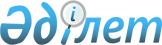 О внесении изменений в постановление Правительства Республики Казахстан от 1 декабря 2011 года № 1428 "О реализации Закона Республики Казахстан "О республиканском бюджете на 2012 - 2014 годы"Постановление Правительства Республики Казахстан от 30 июля 2012 года № 993      Примечание РЦПИ!

      Вводится в действие с 1 января 2012 года.      В целях реализации Закона Республики Казахстан от 20 марта 2012 года «О внесении изменений и дополнений в Закон Республики Казахстан «О республиканском бюджете на 2012 – 2014 годы» Правительство Республики Казахстан ПОСТАНОВЛЯЕТ:



      1. Внести в постановление Правительства Республики Казахстан от 1 декабря 2011 года № 1428 «О реализации Закона Республики Казахстан «О республиканском бюджете на 2012 – 2014 годы» следующие изменения:



      в приложении 1 к указанному постановлению:



      в разделе «III. Целевые трансферты на развитие»:



      в функциональной группе 13 «Прочие»:



      в администраторе 220 «Министерство экономического развития и торговли Республики Казахстан»:



      в программе 014 «Целевые трансферты на развитие областным бюджетам, бюджетам городов Астаны и Алматы на развитие индустриальной инфраструктуры в рамках программы «Дорожная карта бизнеса 2020»:



      в графе «2012 год»:



      в строке «Жамбылская область» цифры «2 986 446» заменить цифрами «2 586 446»;



      в строке «Карагандинская область» цифры «840 000» заменить цифрами «1 840 000»;



      в строке «Костанайская область» цифры «453 575» заменить цифрами «882 867»;



      в строке «Кызылординская область» цифры «2 182 867» заменить цифрами «1 453 575»;



      в строке «Павлодарская область» цифры «2 670 000» заменить цифрами «2 370 000»;



      в приложении 19-4 к указанному постановлению:



      в графе «Сумма, тыс.тенге»:



      в строке, порядковый номер 5, цифры «1 273 852» заменить цифрами «1 007 852»;



      в строке, порядковый номер 15, цифры «507 338» заменить цифрами «773 338».



      2. Настоящее постановление вводится в действие с 1 января 2012 года.      Премьер-Министр 

      Республики Казахстан                         К. Масимов
					© 2012. РГП на ПХВ «Институт законодательства и правовой информации Республики Казахстан» Министерства юстиции Республики Казахстан
				